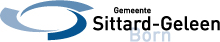 Ontheffingsformulier voor paracommerciële rechtspersonenHoe vult u het formulier inU kunt het formulier digitaal invullen of met pen. Gebruikt u dan wel een blauwe of een zwarte pen. Vergeet niet uw handtekening te zetten. U kunt meerdere data tegelijkertijd aanvragen.Waar stuurt u het formulier naartoeStuurt u dit formulier uiterlijk 4 weken vóór de activiteit naar:Gemeente Sittard-GeleenCluster Dienstverlening, knooppunt 32Postbus 186130 AA Sittard  Vragen?Heeft u vragen over het formulier? Stuur dan een e-mail naar overigevergunningen@sittard-geleen.nl Wat zijn uw gegevensU bent de paracommerciële horeca uitbater van: naam  horeca-inrichting	          ______________________________________________contactpersoon 			______________________________________________voorletters en achternaam              _______________________________________________correspondentieadres                     ________________________________________________postcode en woonplaats                 ________________________________________________(mobiel) telefoonnummer                ________________________________________________e-mail adres                                    ________________________________________________Ontheffing voor zeer bijzondere gelegenheid van tijdelijke aard Omschrijving bijzondere gelegenheid _____________________________________________Nadere motivering waarom verzocht wordt voor afwijking van de paracommerciële regels:_____________________________________________Datum          _______ /  _______ / 20_____Verlenging schenktijd             ja 	  nee  tot _____ uurSchenken alcohol tijdens bijeenkomst persoonlijke aard *       ja 	  neeSchenken alcohol tijdens bijeenkomst van derden **               ja 	  neeAantal eerdere ontheffingen	       _______________________________________________* Een bijeenkomst van persoonlijke aard is: een bijeenkomst die géén direct verband houdt met de reguliere activiteiten van de paracommerciële rechtspersoon (volgens de staturen) en betrekking heeft op  de persoonlijke levenssfeer, zoals: bruiloften, partijen, feesten, recepties, jubilea, verjaardagen, condoleancebijeenkomsten, koffietafels etc.** Een bijeenkomst van derden is:Een bijeenkomst gericht op personen die niet of niet rechtstreeks bij de activiteiten van de betreffende rechtspersoon zijn betrokken (niet verenigingsgebonden activiteiten), zoals verhuur van de kantine aan derden voor het houden van feesten of bijeenkomsten (voor niet-leden van de rechtspersoon of niet-betrokken bij de rechtspersoon)Verklaring en ondertekeningIk verklaar:de gegevens in het meldingsformulier naar waarheid en beste weten te hebben verstrekt,me te houden aan de voorwaarden en verplichtingen, zoals bepaald in de APV Sittard-Geleen,me bereid informatie te geven aan de functionarissen die door het college/burgemeester daartoe zijn aangewezen en mee te werken aan controles. Uw handtekening:					Plaats en datum:..............................................................	    	...................................................................